Судиславские ВЕДОМОСТИ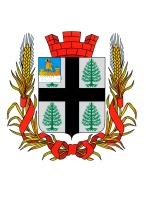 ИНФОРМАЦИОННЫЙ БЮЛЛЕТЕНЬУчредитель: Совет депутатов и администрация городского поселения посёлок Судиславль Судиславского муниципального района Костромской областиБюллетень выходит: с 05 июля 2006 г.                                                              №7 пятница, 17 мая 2019 года.                                        2 раза в месяц 17.05.2019гСОДЕРЖАНИЕ: Информационное сообщение.Администрация Городского поселения поселок Судиславль Судиславского муниципального района Костромской области (Продавец) сообщает о проведении 18 июня 2019 года в 14.00 часов по московскому времени в администрации Городского поселения поселок Судиславль Судиславского муниципального района Костромской области, по адресу: Костромская обл, п.Судиславль, ул.Советская, д.18Б, кабинет главы администрации, АУКЦИОНА по продаже муниципального имущества Городского поселения поселок Судиславль Судиславского муниципального района Костромской области, открытого по составу участников и форме подачи предложений о цене муниципального имущества.1. Наименование муниципального органа, принявшего решение об условиях приватизации муниципального имущества, реквизиты решениярешение Совета депутатов Городского поселения поселок Судиславль Судиславского муниципального района от 28.09.2018г. № 45распоряжение администрации Судиславского муниципального района об организации аукциона по продаже муниципального имущества от 22 апреля 2019 года № 62-р 2. Наименование и характеристика муниципального имущества, условия приватизацииНа аукцион выставляется муниципальное имущество Городского поселения поселок Судиславль Судиславского муниципального района Костромской области:	лот №1-жилое помещение (квартира), общая площадь 29,1 кв.м. Адрес объекта: Костромская область, Судиславский район, пгт.Судиславль, ул.Советская, д.9, кв.2Рыночная стоимость строения составила 60000 руб. без  НДС.Кадастровый номер 44:21:130401:152.1) способ приватизации - продажа на аукционе;2) форма подачи предложений о цене - открытая;3) начальная цена –60000 рублей  без НДС, 4) задаток в размере 20% от начальной цены в сумме 12000 руб.5)величина повышения начальной цены («шаг аукциона») 2% от начальной цены в сумме  1200 рублей.	(далее – муниципальное  имущество).3. Форма подачи предложений о цене муниципального имуществаПредложения о цене муниципального имущества заявляются участниками аукциона открыто в ходе проведения торгов (открытая форма подачи предложений о цене).4. Условия и сроки платежа, необходимые реквизиты счетовОплата приобретаемого на аукционе муниципального имущества производится Победителем аукциона (Покупателем) в течение 10 рабочих дней с даты заключения договора купли-продажи муниципального имущества в размере установленной по итогам аукциона цены продажи за вычетом суммы задатка, который засчитывается в счет оплаты приобретаемого имущества. Денежные средства должны быть внесены единовременно в безналичном порядке на счет Продавца (администрация Городского поселения поселок Судиславль Судиславского муниципального района): УФК по Костромской области (Администрация городского поселения поселок Судиславль Судиславского муниципального района Костромской области) л/с 04413003360, ИНН 4427003730, КПП 442701001) р/с N 40101810700000010006, к/с 0 в Отделение г.Кострома; БИК 043469001, КБК 90211401050130000410 (за имущество), (далее - Счет Продавца).5. Размер задатка, срок и порядок его внесения, необходимые реквизиты счетовДля участия в аукционе претендент вносит задаток на счет Продавца в соответствии с договором о задатке.Срок поступления задатка  на счет организатора торгов– не позднее 13 июня  2019 года. Реквизиты Продавца для перечисления задатка: УФК по Костромской области (Администрация городского поселения поселок Судиславль Судиславского муниципального района Костромской области) л/с 05413003360, ИНН 4427003730, КПП 442701001) р/с N 40302810834693000062, к/с 0 в Отделение г.Кострома; БИК 043469001, КБК 90200000000000000180 назначение платежа: задаток для участия 18 июня 2019 г. в аукционе по продаже жилого помещения (квартиры) (наименование имущества). Данное сообщение является публичной офертой для заключения договора о задатке в соответствии со статьей 437 Гражданского кодекса Российской Федерации, а подача претендентом заявки и перечисление задатка являются акцептом такой оферты, после чего договор о задатке считается заключенным в письменной форме.  Документом, подтверждающим поступление задатка на счет Продавца, является выписка со счета Продавца. Претенденты, задатки которых не поступили на счет Продавца в указанный срок, к участию в аукционе не допускаются. При уклонении или отказе победителя аукциона от заключения в установленный срок договора купли-продажи имущества он утрачивает право на заключение указанного договора и задаток ему не возвращается. Результаты аукциона аннулируются продавцом.Суммы задатков возвращаются участникам аукциона, за исключением победителя аукциона, в течение пяти дней с даты подведения итогов торгов.6. Порядок, место, даты начала и окончания подачи заявок, предложенийЗаявки и прилагаемые к ним документы на участие в аукционе принимаются администрацией Городского поселения поселок Судиславль Судиславского муниципального района Костромской области от претендентов (лично или через своего уполномоченного представителя) по рабочим дням с 08.00 до 12.00 часов и с 13.00 до 17.00 часов по московскому времени по адресу: п.Судиславль, ул.Советская, д.18Б, 2-й этаж, каб.2.Дата начала подачи заявок и прилагаемых к ним документов – 08 часов 00 мин. 18 мая 2019 года.Дата окончания подачи заявок и прилагаемых к ним документов – 17 часов 00 мин. 11 июня 2019 года.Заявки, поступившие по истечении срока их приема, возвращаются претенденту или его уполномоченному представителю под расписку вместе с описью, на которой делается отметка об отказе в принятии документов.До признания претендента участником аукциона он имеет право посредством уведомления в письменной форме отозвать зарегистрированную заявку. В случае отзыва претендентом в установленном порядке заявки до даты окончания приема заявок поступивший от претендента задаток подлежит возврату в срок не позднее чем пять дней со дня поступления уведомления об отзыве заявки. В случае отзыва претендентом заявки позднее даты окончания приема заявок задаток возвращается в порядке, установленном для участников аукциона.7. Исчерпывающий перечень представляемых документова) юридические лица представляют: - заявку установленной формы; - заверенные копии учредительных документов; - документ, содержащий сведения о доле Российской Федерации, субъекта Российской Федерации или муниципального образования в уставном капитале юридического лица (реестр владельцев акций либо выписка из него или заверенное печатью юридического лица (при наличии печати) и подписанное его руководителем письмо); - документ, который подтверждает полномочия руководителя юридического лица на осуществление действий от имени юридического лица (копия решения о назначении этого лица или о его избрании) и в соответствии с которым руководитель юридического лица обладает правом действовать от имени юридического лица без доверенности; б) физические лица предъявляют: - заявку установленной формы; - документ, удостоверяющий личность, или представляют копии всех его листов. В случае, если от имени претендента действует его представитель по доверенности, к заявке должна быть приложена доверенность на осуществление действий от имени претендента, оформленная в установленном порядке, или нотариально заверенная копия такой доверенности. В случае, если доверенность на осуществление действий от имени претендента подписана лицом, уполномоченным руководителем юридического лица, заявка должна содержать также документ, подтверждающий полномочия этого лица. Все листы документов, представляемых одновременно с заявкой, либо отдельные тома данных документов должны быть прошиты, пронумерованы, скреплены печатью претендента (при наличии печати) (для юридического лица) и подписаны претендентом или его представителем. К данным документам (в том числе к каждому тому) также прилагается их опись. Заявка и такая опись составляются в двух экземплярах, один из которых остается у продавца, другой – у претендента.Все листы документов, представляемых одновременно с заявкой, должны быть прошиты, пронумерованы, скреплены печатью претендента (для юридического лица) и подписаны претендентом или его представителем.К данным документам (в том числе к каждому тому) также прилагается их опись. Заявка и такая опись составляются в двух экземплярах, один из которых остается у продавца, другой - у претендента.8. Основания для отказа к участию в аукционе.Претендент не допускается к участию в аукционе по следующим основаниям:представленные документы не подтверждают право претендента быть покупателем в соответствии с законодательством Российской Федерации;представлены не все документы в соответствии с перечнем, указанным в информационном сообщении (за исключением предложений о цене государственного или муниципального имущества на аукционе), или оформление указанных документов не соответствует законодательству Российской Федерации;заявка подана лицом, не уполномоченным претендентом на осуществление таких действий;не подтверждено поступление в установленный срок задатка на счета, указанные в информационном сообщении.Перечень оснований отказа претенденту в участии в аукционе является исчерпывающим.9.Срок заключения договора купли-продажи муниципального имущества. В течение пяти рабочих дней с даты подведения итогов аукциона с победителем аукциона заключается договор купли-продажи.9. Порядок ознакомления с иной информацией, условиями договора купли-продажи муниципального имуществаС иной информацией, условиями договора купли-продажи претенденты могут ознакомиться в администрации Городского поселения поселок Судиславль Судиславского муниципального района Костромской области по адресу: Костромская обл, п.Судиславль, ул.Советская, д.18Б ,2-й этаж , каб.№2, по телефонам: (49433)2-12-70, либо на сайтах в сети «Интернет»: официальном сайте Российской Федерации о продаже приватизируемого муниципального и муниципального имущества www.torgi.gov.ru, на официальном сайте администрации Городского поселения поселок Судиславль Судиславского муниципального района: adgpps.ucoz.ru. ., в информационном бюллетене Судиславские ведомости». Все вопросы, касающиеся проведения аукциона, не нашедшие отражения в настоящем информационном сообщении, регулируются законодательством Российской Федерации, Костромской области.10. Ограничения участия отдельных категорий физических лиц и юридических лиц в приватизации муниципального имуществаПокупателями государственного и муниципального имущества могут быть любые физические и юридические лица, за исключением государственных и муниципальных унитарных предприятий, государственных и муниципальных учреждений, а также юридических лиц, в уставном капитале которых доля Российской Федерации, субъектов Российской Федерации и муниципальных образований превышает 25 процентов.11. Порядок определения победителя аукциона По истечении установленного срока приема заявок и документов Продавец рассматривает поступившие заявки и документы претендентов и устанавливает факт поступления на счет Продавца установленных сумм задатков. По результатам рассмотрения заявок и документов Продавец принимает решение о признании претендентов участниками аукциона. К участию в аукционе допускаются физические и юридические лица, признаваемые в соответствии со статьей 5 Федерального закона Российской Федерации «О приватизации муниципального и муниципального имущества» покупателями, своевременно подавшие заявку и представившие надлежащим образом оформленные документы в соответствии с перечнем, объявленным в настоящем информационном сообщении, задатки которых поступили на счет Продавца в установленный срок. Претендент, допущенный к участию в аукционе, приобретает статус участника аукциона с момента оформления Продавцом протокола о признании претендентов участниками аукциона.Аукцион, в котором принял участие только один участник, признается несостоявшимся.Победителем аукциона признается участник, предложивший более высокую цену; номер карточки которого и заявленная им цена были названы аукционистом последними.Суммы задатков возвращаются участникам аукциона, за исключением его победителя, в течение пяти дней с даты подведения итогов аукциона.Результаты аукциона оформляются протоколом об итогах аукциона, который является документом, удостоверяющим право победителя на заключение договора купли-продажи муниципального имущества.Уведомление о признании участника аукциона победителем выдается победителю или его полномочному представителю под расписку или высылается ему по почте заказным письмом в течение пяти дней с даты подведения итогов аукциона.12. Место и срок подведения итогов продажи муниципального имуществаПризнание претендентов участников аукциона – 14 июня 2019 года. Подведение итогов продажи муниципального имущества состоится 18 июня 2019 года (день проведения аукциона) в администрации Судиславского муниципального района Костромской области, по адресу: Костромская обл, п.Судиславль, ул.Советская, д.18Б, кабинет главы.13. Передача муниципального имущества Передача государственного или муниципального имущества и оформление права собственности на него осуществляются в соответствии с законодательством Российской Федерации и договором купли-продажи не позднее чем через тридцать дней после дня полной оплаты имущества.14. Требования к оформлению представляемых документовПредставляемые претендентами документы должны соответствовать законодательству Российской Федерации.Документы оформляются на русском языке.Не подлежат рассмотрению документы исполненные карандашом, имеющие подчистки, приписки иные не оговоренные в них исправления. 15.Сведения о предыдущих торгах по продаже имущества, объявленных в течение года.Торги по продаже имущества не проводились.1